MINISTÉRIO DA EDUCAÇÃO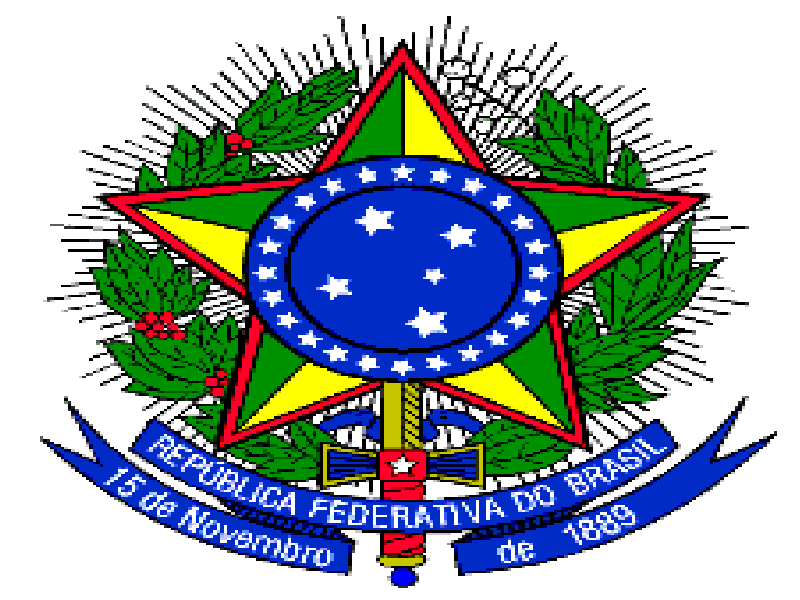 SECRETARIA DE EDUCAÇÃO PROFISSIONAL E TECNOLÓGICAINSTITUTO FEDERAL DE EDUCAÇÃO, CIÊNCIA E TECNOLOGIA DO RIO DE JANEIROEDITAL N° 18/2022PROCESSO SELETIVO PARA A EDUCAÇÃO PROFISSIONAL TÉCNICA DE NÍVEL MÉDIO - CURSOS INTEGRADOS FICHA DE COMPROVAÇÃO DE renda para a matrículaI.	DADOS DO CANDIDATO:Nome do candidato: ________________________________________________________________________ Data de nascimento: ______/____/_____Nacionalidade:_____________________________ Naturalidade: __________________________________    CPF: ___________________________ RG: _________________________    Órgão Expedidor: ________________        Nome do pai:  _________________________________________________________________________________Nome da mãe: ________________________________________________________________________________II.	ENDEREÇO RESIDENCIALRua: ______________________________________________________________ Bairro:_____________________Cidade: ____________________________ Estado: ___________________________ CEP: _______________Telefone (res.): __________________________ Telefone (celular): _______________________A - DOCUMENTOS NECESSÁRIOS PARA COMPROVAÇÃO DA FAMÍLIA1. PARA MEMBROS MENORES DE 16 ANOS DE IDADE:1.1. Cópia da certidão de nascimento.2. PARA MEMBROS MAIORES DE 16 ANOS DE IDADE:2.1. Cópia do RG;2.2. Cópia do Título de eleitor, quando for o caso;2.3. Cópia do CPF, quando for o caso;2.4. Cópia do comprovante de renda, quando for o caso, conforme segue:B - DOCUMENTOS QUE PODEM SER UTILIZADOS PARA COMPROVAÇÃO DA RENDA DO NÚCLEO FAMILIAR Documentos que comprovem a renda de cada um dos membros que contribuem para a renda familiar.1. TRABALHADORES ASSALARIADOS1.1. Contracheques dos meses de agosto, setembro e outubro/2022.1.2. Declaração de Imposto de Renda Pessoa Física - IRPF, acompanhada do recibo de entrega à Receita Federal do Brasil e da respectiva notificação de restituição, quando houver;1.3. Carteira de Trabalho da Previdência Social - CTPS - registrada e atualizada;1.4. Carteira de Trabalho da Previdência Social - CTPS registrada e atualizada ou carnê do INSS com recolhimento em dia, no caso de empregada doméstica;1.5. Extrato atualizado da conta vinculada do trabalhador no Fundo de Garantia de Tempo de Serviço - FGTS;1.6. Extratos bancários dos meses de agosto, setembro e outubro/20222. ATIVIDADE RURAL2.1. Declaração de IRPF acompanhada do recibo de entrega à Receita Federal do Brasil e da respectiva notificação de restituição, quando houver;2.2. Declaração de Imposto de Renda Pessoa Jurídica - IRPJ;2.3. Quaisquer declarações tributárias referentes a pessoas jurídicas vinculadas ao candidato ou a membros da família, quando for o caso;2.4. Extratos bancários dos meses de agosto, setembro e outubro/2022, da pessoa física e das pessoas jurídicas vinculadas;2.5. Notas fiscais de vendas.3. APOSENTADOS E PENSIONISTAS3.1. Extrato mais recente do pagamento de benefício;3.2. Declaração de IRPF acompanhada do recibo de entrega à Receita Federal do Brasil e da respectiva notificação de restituição, quando houver;3.3. Extratos bancários dos meses de agosto, setembro e outubro/2022.4. AUTÔNOMOS E PROFISSIONAIS LIBERAIS4.1. Declaração de IRPF acompanhada do recibo de entrega à Receita Federal do Brasil e da respectiva notificação de restituição, quando houver;4.2. Quaisquer declarações tributárias referentes a pessoas jurídicas vinculadas ao candidato ou a membros de sua família, quando for o caso;4.3. Guias de recolhimento ao INSS com comprovante de pagamento do último mês, compatíveis com a renda declarada;4.4. Extratos bancários dos meses de agosto, setembro e outubro/2022.5. RENDIMENTOS DE ALUGUEL OU ARRENDAMENTO DE BENS MÓVEIS E IMÓVEIS5.1. Declaração de Imposto de Renda Pessoa Física – IRPF acompanhada do recibo de entrega à Receita Federal do Brasil e da respectiva notificação de restituição, quando houver.5.2. Extratos bancários dos meses de agosto, setembro e outubro/2022.5.3. Contrato de locação ou arrendamento devidamente registrado em cartório acompanhado dos comprovantes dos meses de agosto, setembro e outubro/2022.C - DOCUMENTOS COMPLEMENTARES (sem finalidade de comprovação de renda)1. BENEFICIÁRIOS DE PROGRAMAS DE TRANSFERÊNCIA DE RENDAa) Programa de Erradicação do Trabalho Infantil;b) Programa Agente Jovem de Desenvolvimento Social e Humano;c) Programa Bolsa Família e os programas remanescentes nele unificados;d) Programa Nacional de Inclusão do Jovem - Pró-Jovem;e) Auxílio Emergencial Financeiro e outros programas de transferência de renda destinados à população atingida por desastres, residente em Municípios em estado de calamidade pública ou situação de emergência; ef) demais programas de transferência condicionada de renda implementados por Estados, Distrito Federal ou Municípios.2. DESEMPREGADOScarteira de trabalho, com a data do último emprego;Declaração de próprio punho, informando a situação de desemprego._______________________________, _______/_______/ 2022.                                                Local                                   Data_____________________________________________________Assinatura do Candidato (a)